What is the VictorReader Trek?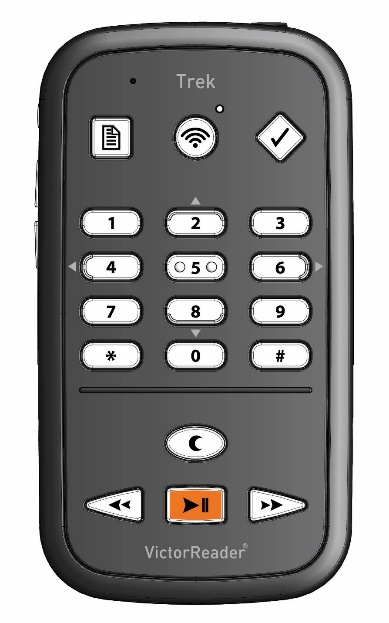 All-in-one device combining the popular VictorReader Stream and Trekker Breeze One simple device to navigate one’s environment or the latest best sellerFamiliar VictorReader interface makes it even easier to obtain environmental information Exact same Stream button interfaceMore tactile recognition for certain buttons Headphone / microphone jack similar to that found in today’s smartphones Significantly improved processor over that found on either the existing Stream or Breeze Faster processing of downloads, map info and environmental data Slightly thicker profile to accommodate GPS hardware 12-15 hour battery life Bluetooth chip FM Radio module (Version 1.1)Water resistant case Bluetooth external speaker with clip Exact same functionality as Stream All online / offline book reading, downloading and media playbackNow with Bluetooth integrated users can listen to books, podcasts, or internet radio from their powerful Bluetooth speakersImproved headphone / mic jack allows for volume control and play / stop from one’s headphones if such features are supported by the headset (Apple ear pods for example)  Typical use case:User is taking a bus to work and has an hour commuteThey tap the online button to enter Orientation mode and Trek guides them to the bus stop While on the bus they tap the online button again to navigate to their talking books and start listening to that best seller they can’t put down There is construction and the bus has to take a detourUser taps the online button a couple times, and back in Orientation mode, they press the where am I button and hear the current intersection they are approaching Comfortable with their location, user goes back to listening to their book on the same device